CURRICULUM VITAE                                                                                                                                                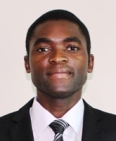 PERSONAL DETAILSName: GondaiGondai.333639@2freemail.com  D.O.B: 22-03-82 Nationality: ZimbabweanLanguage: EnglishVisa status: Employment visa OBJECTIVESI am able to put into practice my gained knowledge, and to utilise my own strength and weakness. I am a hard working man and a highly organised individual, with a proven ability to work effectively with a diverse variety of clients. I have strong background of logistics customer service currently seeking a position in an organisation to utilise my skills and knowledge and increase company profitability.PROFESSIONAL QUALIFICATIONSInternational Diploma: Logistics Supply Chain & Transport Management (2014-2016)Institute: Cambridge International College of Great Britain.Certificates: Microcomputer technology Level 1 and 2 (2005-2006)Institute: University of Zimbabwe in collaboration with City and Guilds of London. EDUCATIONAL DETAILSGeneral Certificate of Secondary Education (GCSE) (2000)Ordinary Level: English, Mathematics, Science, Geography, Commerce, Shona and Woodwork.PROFESSIONAL SKILLSOrganizational skills:  ability to work to strict deadlines and successfully meet the demands of studying from a distance and working full-time at the same time.Teamwork skills: ability to work with people from diverse backgrounds and agreeing on the best course of action that’s best for everyone.Communication skills: ability to communicate effectively with people at various levels of management and different departments to encourage unity.   Customer care skills, guest engagement and solving guest problemsComputer Literacy - word, excel and power point.Follow ups, workplace safety, Project completion, documentation, multitasking, and relationships development	Hardworking, determined and organized. CURRENT WORKF&B ProfessionalRitz Carlton Grand Canal Hotel, Abu DhabiOTHER EXPERIENCE1. Japanese Hong Sushi and Seafood Restaurant Shop 14 Upper GroundClaremont, Cape Town, South AfricaLogistics and Procurement (April 2010 to September 2012)Duties: Admin duties, coordinating, buying, arranging transport, inventory compilation, ordering stock, receiving stock, & bar management 2. Cattle BarronMaruea Mall, Windhoek, NamibiaPosition held: Assistant storekeeper in charge, (August 2009 to March 2010)                                                                                                                                                                                                                                                                                                            Duties: Inventory and packing and arranging stock.3. Innscor Africa LimitedHarare, ZimbabwePosition held: Assistant logisticsDuties: Distribution, inventory compilation and packaging, loading and unloading.